HDA	Art du visuel	Des artistes peignent le mur de Berlin : l’East Side GalleryAprès la chute du mur, en 1990, plus de cent artistes d’une vingtaine de pays se rendent à Berlin pour peindre une partie du mur qui a été conservée. D’une longueur de 1300 mètres, elle prend le nom d’East Side Gallery et devient la plus grande exposition d’œuvres d’art à ciel ouvert du monde. Comment ces peintures rendent-elles compte de la chute du mur de Berlin ? 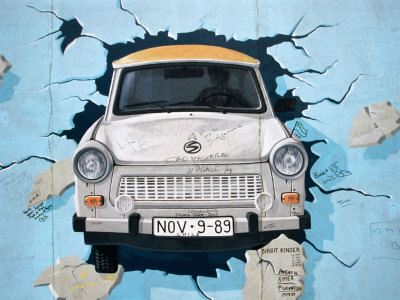 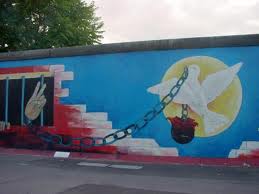 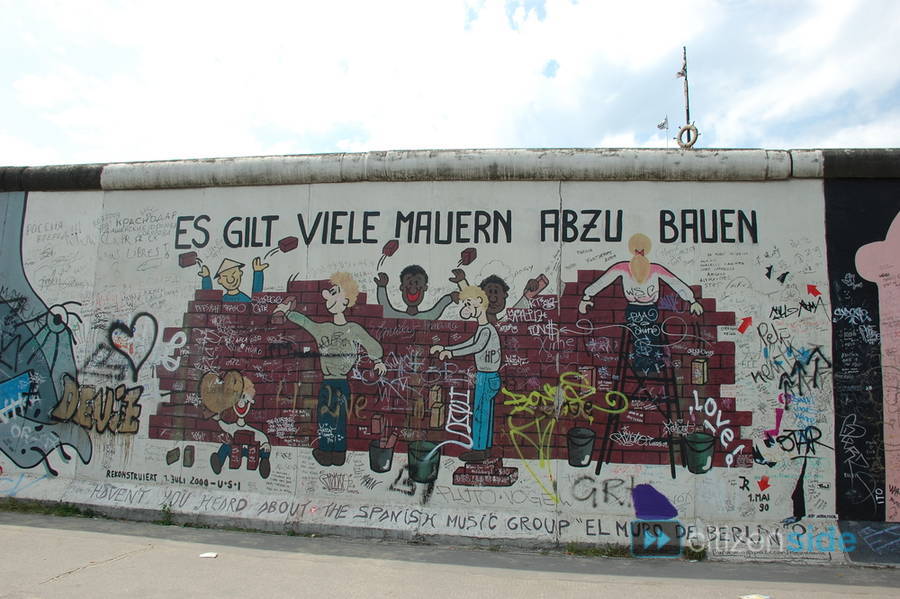 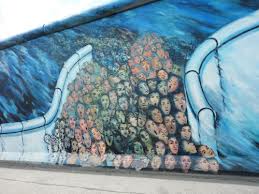 